 Obec Terchová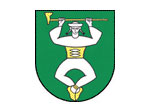 Zverejnenie zámeru predaja majetku obceZverejnenie zámeru predať nehnuteľný majetok vo vlastníctve Obce Terchová ako prípad hodný osobitného zreteľaObec Terchová v súlade s ustanovením § 9a odsek 8 písm. e) zákona SNR  č. 138/1991 Zb. o majetku obcí v znení neskorších predpisov zverejňuje zámer predať prebytočný majetok obce z dôvodu hodného osobitného zreteľa: parc. č. C-KN 3253/129 zastavaná plocha, o výmere 31 m2 z pôvodnej parc. č. C-KN 3253/19 vytvorenej Geometrickým plánom č.36442500-120/2021 zapísané na LV č. 3648 v podiele 1/1, na Obec Terchová,  v k. ú. Terchová za cenu 7,00 € za 1 m2 pre kupujúceho: Romančík Jaroslav, Pod Chotárom 1328, 01306 TerchováZdôvodnenie prípadu hodného osobitného zreteľa:Osobitný zreteľ je zdôvodnený skutočnosťou, že uvedený pozemok je susediaci so stavebnou parc. č. C-KN 3253/79, ktorej  vlastníkom je žiadateľ a má povahu priľahlej plochy, ktorá svojím umiestnením a využitím tvorí neoddeliteľný celok s pozemkom vo vlastníctve žiadateľa a je dlhodobo využívaná ako záhrada.V Terchovej 30.7.2021